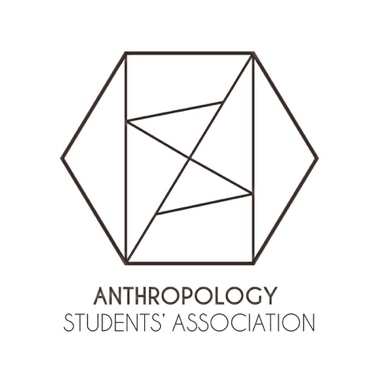 Report of the ASA Executive Board, AUS Council April 3, 2019.Overview	Our main task as an association has been our continued involvement in the Indigenous hiring committee in the last two months. We presented our report to the anthropology hiring committee last Wednesday and are looking forward to hearing about the decision in the future!	We’re now dedicated to finishing the year with a GA/social on April 2nd, as well as ensuring that our exit reports are written and that our departmental election runs smoothlyPresident Mayra Castellanos Planned and facilitated meetings every week notably by ensuring that all members are aware of each other’s tasks and setting an agenda. VP Events Isabella Daniele and Khando LangriHeld TA Tuesday events, in which undergrads interact with their anthropology TAs and discuss graduate school and research. There is one more on April 9th. Planned the Anthropology Mix Media event which served as journal launch and showcase for student made sensory ethnographic films – it went super well!Planning our end of the year event for April 2nd. VP Academic Chloe Wong-MersereauHas submitted a second order for Anthropology sweaters.Continues to organize the peer tutoring offered for 200 level Anthropology students.VP Internal Jordanna GisserWorked alongside the anthropology department in regard to the Indigenous hire process and presented the report to the search committee last Wednesday.Is in the process of going over compatibility and repetition amongst classes and their syllabus and questioning if the degree and its requirements should be restructured.VP Communications Sarah NelsonConsistently sends out the listserv email every week.Is keeping track of ASA events and updates in order to post it on our Facebook page.Continues to organize the departmental elections.VP External Ella MartindaleContinues to work on the Indigenous hiring process.  Helped organize the forms for elections for next year’s ASA. VP Finance Damian ArtecaUpdated the budget. Held two Samosa sales. VP Publications Camille BallickHelped plan the Mix Media event which went well, and made sure that the journal looked beautiful and professional at the launch.